Protokół Nr 137/20z posiedzenia Zarządu Powiatu Jarocińskiegow dniu 30 grudnia 2020 r. Termin posiedzenia Zarządu na dzień 30 grudnia 2020 r. został ustalony przez p. Starostę. W obradach wzięło udział trzech Członków Zarządu zgodnie z listą obecności. W posiedzeniu uczestniczyli także:Jacek Jędrzejak – Skarbnik Powiatu,Ireneusz Lamprecht – Sekretarz Powiatu.Starosta p. Lidia Czechak rozpoczęła posiedzenie, witając wszystkich przybyłych. Ad. pkt. 2Starosta, przedłożyła do zatwierdzenia porządek obrad i zapytał, czy ktoś chce wnieść do niego uwagi. Zarząd w składzie Starosta, Wicestarosta oraz M. Stolecki jednogłośnie, bez uwag zatwierdził przedłożony porządek obrad. Posiedzenie Zarządu przebiegło zgodnie 
z następującym porządkiem:Otwarcie posiedzenia.Przyjęcie proponowanego porządku obrad.Przyjęcie protokołu nr 136/20 z posiedzenia Zarządu w dniu 29 grudnia 2020 r.Rozpatrzenie pisma Komendy Powiatowej Państwowej Straży Pożarnej w Jarocinie 
nr PF.0332.4.17.1.2020 w sprawie zmian w planie finansowym na 2020 r.Rozpatrzenie pisma Komendy Powiatowej Państwowej Straży Pożarnej w Jarocinie 
nr PF.0332.4.17.2.2020 w sprawie zmian w planie finansowym na 2020 r.Przyjęcie do wiadomości pisma Wielkopolskiego Urzędu Wojewódzkiego w Poznaniu nr SN-II.3110.1.2020.7.Przyjęcie do wiadomości pisma Wielkopolskiego Urzędu Wojewódzkiego w Poznaniu nr SN-II.3113.94.2020.7.Rozpatrzenie pisma Wojewody Wielkopolskiego nr FB-I.3111.472.2020.7 w sprawie blokady dotacji celowych na rok 2020 w dz. 710.Przyjęcie do wiadomości pisma Wojewody Wielkopolskiego nr FB-I.3111.477.2020.2.Rozpatrzenie pisma Domu Pomocy Społecznej w Kotlinie nr DK.311.70.2020.KB 
w sprawie zmian w planie finansowym na 2020 r.Zatwierdzenie aneksu nr 5 do Arkusza Organizacyjnego Zespołu Szkół Specjalnych 
w Jarocinie nr ZSS.410.9.2020.Rozpatrzenie pisma Zespołu Szkół Ponadpodstawowych nr 2 w Jarocinie 
nr ZSP.3101.20.2020.GK w sprawie zmian w planie finansowym na 2020 r.Rozpatrzenie pisma Zespołu Szkół Ponadpodstawowych nr 2 w Jarocinie 
nr ZSP.3101.21.2020.GK w sprawie zmian w planie finansowym na 2020 r.Zapoznanie się z odpowiedzią Narodowego Funduszu Zdrowia na pismo 
nr ZP.0023.1.4.2020 w przedmiocie dodatkowych środków na przeciwdziałania COVID-19.Przyjęcie do wiadomości pisma Spółki "Szpital Powiatowy w Jarocinie" 
nr SZP/P/216/2020 w sprawie rozliczenia środków.Rozpatrzenie pisma Powiatowego Inspektoratu Nadzoru Budowlanego 
nr PINB.311.2.16.2020.BK w sprawie zmian w planie finansowym na 2020 r.Rozpatrzenie projektu uchwały Zarządu Powiatu Jarocińskiego w sprawie wyrażenia zgody trwałemu zarządcy na zawarcie umowy udostępnienia na ogrodzeniu przy 
ul. T. Kościuszki 31 powierzchni na umocowanie tablicy reklamowej.Rozpatrzenie projektu uchwały Zarządu Powiatu Jarocińskiego w sprawie wyrażenia zgody trwałemu zarządcy na zawarcie umowy najmu pomieszczenia sali lekcyjnej położonej w budynku I Liceum Ogólnokształcącego im. T. Kościuszki w Jarocinie przy ul. T. Kościuszki nr 31.Rozpatrzenie projektu uchwały Zarządu Powiatu Jarocińskiego zmieniającego uchwałę w sprawie uchwalenia budżetu Powiatu Jarocińskiego na 2020 rok.Rozpatrzenie projektu uchwały Zarządu Powiatu Jarocińskiego zmieniająca w sprawie opracowania planu finansowego zadań z zakresu administracji rządowej oraz innych zadań zleconych powiatowi na 2020 r.Rozpatrzenie projektu uchwały Zarządu Powiatu Jarocińskiego zmieniająca w sprawie opracowania planu finansowego urzędu jednostki samorządu terytorialnego na 2020 rok.Rozpatrzenie projektu uchwały Zarządu Powiatu Jarocińskiego w sprawie wyboru ofert na powierzenie realizacji w latach 2021-2023 zadania publicznego z zakresu pomocy społecznej na prowadzenie Powiatowego Ośrodka Wsparcia dla osób przewlekle chorych, osób upośledzonych umysłowo, osób wskazujących inne przewlekłe zaburzenia czynności psychicznych.Rozpatrzenie projektu uchwały Zarządu Powiatu Jarocińskiego w sprawie wyrażenia zgody trwałemu zarządcy na zawarcie umowy najmu dużej sali gimnastycznej przeznaczonej na prowadzenie zajęć treningowych budynku położonym przy 
ul. Franciszkańskiej 1 w Jarocinie.Sprawy pozostałe.Ad. pkt. 3Starosta przedłożyła do przyjęcia protokół nr 136/20 z posiedzenia Zarządu w dniu 
29 grudnia 2020 r. Zapytała, czy któryś z Członków Zarządu wnosi do niego zastrzeżenia lub uwagi?Zarząd nie wniósł uwag do protokołu. Jednogłośnie Zarząd w składzie Starosta, Wicestarosta oraz M. Stolecki zatwierdził jego treść.Ad. pkt. 4Starosta, przedłożyła do rozpatrzenia pismo Komendy Powiatowej Państwowej Straży Pożarnej w Jarocinie nr PF.0332.4.17.1.2020 w sprawie zmian w planie finansowym 
na 2020 r. Pismo stanowi załącznik nr 1 do protokołu.Wniosek o zmiany został pismem nr PF.0332.4.17.2.2020 anulowany. Ad. pkt. 5Zarząd w składzie Starosta, Wicestarosta oraz M. Stolecki przyjął do wiadomości pismo Komendy Powiatowej Państwowej Straży Pożarnej w Jarocinie nr PF.0332.4.17.2.2020 
w sprawie zmian w planie finansowym na 2020 r. Pismo stanowi załącznik nr 2 do protokołu.Komendant zwrócił się o zmiany w planie finansowym na 2020 r. pomiędzy paragrafami. Zarząd jednogłośnie w składzie Starosta, Wicestarosta oraz M. Stolecki wyraził zgodę 
na zmiany.Ad. pkt. 6Zarząd w składzie Starosta, Wicestarosta oraz M. Stolecki przyjął do wiadomości pismo Wielkopolskiego Urzędu Wojewódzkiego w Poznaniu nr SN-II.3110.1.2020.7. 
Pismo stanowi załącznik nr 3 do protokołu.W nawiązaniu do pisma Wojewody Wielkopolskiego nr FB-I.3110.7,2020.7, dot. przyjętych 
w projekcie ustawy budżetowej na 2021 rok kwot dochodów i wydatków oraz w związku 
z potrzebą sporządzenia projektu budżetu na rok 2021 w układzie zadaniowym, zwrócono się o przekazanie informacji dotyczącej przyznanych wielkości środków finansowych na realizację zadań z zakresu gospodarki nieruchomościami wykonywanych jako zadania z zakresu administracji rządowej: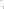 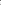 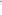  w dziale 700 Gospodarka mieszkaniowa, rozdziale 70005 Gospodarka gruntami 
i nieruchomościami, dziale 710 Działalność usługowa, rozdziale 71012 Zadania z zakresu geodezji i kartografii.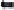 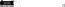 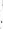 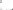 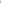 Ad.pkt.7Zarząd w składzie Starosta, Wicestarosta oraz M. Stolecki rozpatrzył pismo Wielkopolskiego Urzędu Wojewódzkiego w Poznaniu nr SN-II.3113.94.2020.7. Pismo stanowi załącznik 
nr 4 do protokołu.W związku z obowiązkiem ujmowania od dnia 1.01.2012 r. w księgach rachunkowych wykonania budżetu w układzie zadaniowym.W celu realizacji przez Wojewodę powyższego obowiązku - podobnie jak w latach ubiegłych Urząd Wojewódzki zwrócił się z prośbą o wskazywanie w zapotrzebowaniu na środki oprócz klasyfikacji budżetowej również działań, w ramach których zostanie uruchomiona dotacja celowa.Ad.pkt.8 Starosta, przedłożyła do rozpatrzenia pismo Wojewody Wielkopolskiego 
nr FB-I.3111.472.2020.7 w sprawie blokady dotacji celowych na rok 2020 w dz. 710 
o kwotę 27 400 zł. Pismo stanowi załącznik nr 5 do protokołu.Ad.pkt.9Zarząd w składzie Starosta, Wicestarosta oraz M. Stolecki przyjął do wiadomości pismo Wojewody Wielkopolskiego nr FB-I.3111.477.2020.2 w dziale 855 o kwotę 7 636 zł. 
Pismo stanowi załącznik nr 6 do protokołu.Ad.pkt.10Starosta, przedłożyła do rozpatrzenia pismo Domu Pomocy Społecznej w Kotlinie 
nr DK.311.70.2020.KB w sprawie zmian w planie finansowym na 2020 r. Pismo stanowi załącznik nr 7 do protokołu.Dyrektor zwrócił się o zmiany w planie finansowym na 2020 r. pomiędzy paragrafami. Zarząd jednogłośnie w składzie Starosta, Wicestarosta oraz M. Stolecki wyraził zgodę 
na zmiany.Ad.pkt.11Zarząd jednogłośnie w składzie Starosta, Wicestarosta oraz M. Stolecki zatwierdził aneks 
nr 5 do Arkusza Organizacyjnego Zespołu Szkół Specjalnych w Jarocinie 
nr ZSS.410.9.2020.Pismo stanowi załącznik nr 8 do protokołu.Ad.pkt.12Starosta, przedłożyła do rozpatrzenia pismo o Zespołu Szkół Ponadpodstawowych nr 2 
w Jarocinie nr ZSP.3101.20.2020.GK w sprawie zmian w planie finansowym na 2020 r. Pismo stanowi załącznik nr 9 do protokołu.Kwota 12 000,00 zł. stanowi wartość brakujących środków na zapłatę do dnia 31.12.2020 r. składek ubezpieczenia społecznego obciążającego płatnika za miesiąc XII/2020 r., z powodu niższej niż planowano kwoty wypłaconych zasiłków chorobowych.Brak zapłaty spowoduje powstanie na dzień 31.12.2020 r. zobowiązania wobec ZUS, którego termin płatności przypada na dzień 05.01.2021 r.Zarząd jednogłośnie w składzie Starosta, Wicestarosta oraz M. Stolecki wyraził zgodę 
na zwiększenie planu o kwotę 7 200 zł. Kwotę postanowiono przenieść z planu Starostwa z rozdziału 80195 § 4170. Ad.pkt.13Starosta, przedłożyła do rozpatrzenia pismo Zespołu Szkół Ponadpodstawowych nr 2 
w Jarocinie nr ZSP.3101.21.2020.GK w sprawie zmian w planie finansowym na 2020 r. Pismo stanowi załącznik nr 10 do protokołu.Dyrektor zwrócił się o zmiany w planie finansowym na 2020 r. pomiędzy paragrafami. Zarząd jednogłośnie w składzie Starosta, Wicestarosta oraz M. Stolecki wyraził zgodę 
na zmiany.Ad.pkt.14Zarząd w składzie Starosta, Wicestarosta oraz M. Stolecki zapoznał się z odpowiedzią Narodowego Funduszu Zdrowia na pismo nr ZP.0023.1.4.2020 w przedmiocie dodatkowych środków na przeciwdziałania COVID-19. Pismo stanowi załącznik nr 11 do protokołu.Zasady rozliczania i finansowania świadczeń zdrowotnych obowiązujące w Polsce są jednakowe dla wszystkich świadczeniodawców. Warunki rozliczania świadczeń opieki zdrowotnej ustala Prezes Narodowego Funduszu Zdrowia na mocy aktualnych rozporządzeń.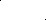 Ad.pkt.15Zarząd w składzie Starosta, Wicestarosta oraz M. Stolecki przyjął do wiadomości pismo Spółki "Szpital Powiatowy w Jarocinie" nr SZP/P/216/2020 w sprawie rozliczenia środków. Pismo stanowi załącznik nr 12 do protokołu.Pan Prezes przesłał rozliczenie środków otrzymanych na zapłatę zobowiązań wymagalnych. Otrzymano 664.000,00 zł wydano 665.867,39 zł.Ad.pkt.16Starosta, przedłożyła do rozpatrzenia pismo Powiatowego Inspektoratu Nadzoru Budowlanego nr PINB.311.2.16.2020.BK w sprawie zmian w planie finansowym na 2020 r. Pismo stanowi załącznik nr 13 do protokołu.Powiatowy Inspektor zwrócił się o zmiany w planie finansowym na 2020 r. w związku 
z pismem Wojewody Wielkopolskiego FB-I.3111.472.2020.7.  Zarząd jednogłośnie w składzie Starosta, Wicestarosta oraz M. Stolecki wyraził zgodę 
na zmiany.Ad.pkt.17Starosta, przedłożyła do rozpatrzenia projekt uchwały Zarządu Powiatu Jarocińskiego 
w sprawie wyrażenia zgody trwałemu zarządcy na zawarcie umowy udostępnienia 
na ogrodzeniu przy ul. T. Kościuszki 31 powierzchni na umocowanie tablicy reklamowej. Projekt uchwały stanowi załącznik nr 14 do protokołu.Zarząd jednogłośnie w składzie Starosta, Wicestarosta oraz M. Stolecki podjął uchwałę 
i wyraził zgodę na zawarcie umowy.  Ad.pkt.18Starosta, przedłożyła do rozpatrzenia projekt uchwały Zarządu Powiatu Jarocińskiego 
w sprawie wyrażenia zgody trwałemu zarządcy na zawarcie umowy najmu pomieszczenia sali lekcyjnej położonej w budynku I Liceum Ogólnokształcącego im. T. Kościuszki 
w Jarocinie przy ul. T. Kościuszki nr 31. Projekt uchwały stanowi załącznik nr 15 do protokołu.Zarząd jednogłośnie w składzie Starosta, Wicestarosta oraz M. Stolecki podjął uchwałę
 i wyraził zgodę na zawarcie umowy.   Ad.pkt.19Starosta, przedłożyła do rozpatrzenia projekt uchwały Zarządu Powiatu Jarocińskiego 
zmieniającego uchwałę w sprawie uchwalenia budżetu Powiatu Jarocińskiego na 2020 rok. Projekt uchwały stanowi załącznik nr 16 do protokołu.Zarząd jednogłośnie w składzie Starosta, Wicestarosta oraz M. Stolecki podjął uchwałę. Ad.pkt.20Starosta, przedłożyła do rozpatrzenia projekt uchwały Zarządu Powiatu Jarocińskiego 
zmieniająca w sprawie opracowania planu finansowego zadań z zakresu administracji rządowej oraz innych zadań zleconych powiatowi na 2020 r. Projekt uchwały stanowi załącznik nr 17 do protokołu.Zarząd jednogłośnie w składzie Starosta, Wicestarosta oraz M. Stolecki podjął uchwałę. Ad.pkt.21Starosta, przedłożyła do rozpatrzenia projekt uchwały Zarządu Powiatu Jarocińskiego 
zmieniająca w sprawie opracowania planu finansowego urzędu jednostki samorządu terytorialnego na 2020 rok. Projekt uchwały stanowi załącznik nr 18 do protokołu.Zarząd jednogłośnie w składzie Starosta, Wicestarosta oraz M. Stolecki podjął uchwałę. Ad.pkt.22Starosta, przedłożyła do rozpatrzenia projekt uchwały Zarządu Powiatu Jarocińskiego 
w sprawie wyboru ofert na powierzenie realizacji w latach 2021-2023 zadania publicznego z zakresu pomocy społecznej na prowadzenie Powiatowego Ośrodka Wsparcia dla osób przewlekle chorych, osób upośledzonych umysłowo, osób wskazujących inne przewlekłe zaburzenia czynności psychicznych. Projekt uchwały stanowi załącznik nr 19 do protokołu.Zarząd jednogłośnie w składzie Starosta, Wicestarosta oraz M. Stolecki podjął uchwałę. Ad.pkt.23Starosta, przedłożyła do rozpatrzenia projekt uchwały Zarządu Powiatu Jarocińskiego 
zmieniająca uchwałę w sprawie ustalenia Wieloletniej Prognozy Finansowej Powiatu Jarocińskiego na lata 2020 - 2030. Projekt uchwały stanowi załącznik nr 20 do protokołu.Zarząd jednogłośnie w składzie Starosta, Wicestarosta oraz M. Stolecki podjął uchwałę. Ad.pkt.24Starosta, przedłożyła do rozpatrzenia projekt uchwały Zarządu Powiatu Jarocińskiego 
w sprawie wyrażenia zgody trwałemu zarządcy na zawarcie umowy najmu dużej sali gimnastycznej przeznaczonej na prowadzenie zajęć treningowych budynku położonym przy ul. Franciszkańskiej 1 w Jarocinie. Projekt uchwały stanowi załącznik nr 21 do protokołu.Zarząd jednogłośnie w składzie Starosta, Wicestarosta oraz M. Stolecki podjął uchwałę. Ad.pkt.25 Sprawy pozostałe.Starosta z uwagi na wyczerpanie porządku obrad zakończyła posiedzenie Zarządu 
i podziękował wszystkim za przybycie.Protokołowała Agnieszka PrzymusińskaCzłonkowie ZarząduL. Czechak - 	    Przew. Zarządu…………………...K. Szymkowiak - Członek Zarządu…………………M. Stolecki  – 	    Członek Zarządu…………………. 